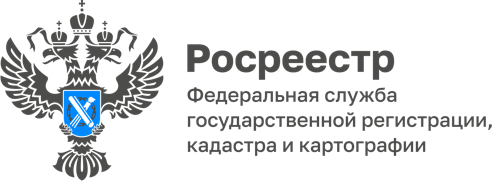 ПРЕСС-РЕЛИЗ25.05.2023Мониторинг деятельности арбитражных управляющих в процедурах банкротства предприятий, имеющих задолженность по заработной платеВопросы погашения задолженности по заработной плате работникам при  проведении процедур банкротства юридических лиц имеет особую социальную значимость.Согласно положениям ст. 134 Закона о банкротстве требования работников по выплате заработной платы относятся к обязательствам второй очереди реестра требований кредиторов должника.Помимо этого вне очереди выплачиваются так называемые текущие требования, то есть возникшие в ходе процедуры банкротства, в которые также включена заработная плата, начисленная в ходе процедуры банкротства.Однако, в связи с необходимостью погашения требований кредиторов первой очереди, а также ввиду недостаточности имущества у должника выплата задолженности по заработной плате требует значительных временных затрат и зачастую производится не в полном объеме. Сотрудниками Управления принимается активное участие в рабочих группах и совещаниях, посвященных урегулированию ситуации с задолженностью по заработной плате в Алтайском крае: участие в работах комиссий; в собраниях кредиторов; в судебных заседаниях; участие в совместных проверках с органами прокуратуры; взаимодействие с Управлением Федеральной налоговой службы по Алтайскому краю.Так в 2022 году и истекшем периоде 2023 года Управление совместно с органами прокуратуры Алтайского края приняло участие в проверках исполнения законодательства о банкротстве 25 организациями, имеющими задолженность по заработной плате и признанных судом несостоятельными (банкротами). По результатам проведенных проверок выявлены нарушения в действиях (бездействии) 18 арбитражных управляющих.«Сотрудниками отдела СРО при осуществлении мониторинга деятельности арбитражных управляющих в целях ликвидации задолженности по заработной плате в ходе процедур банкротства обращается особое внимание на качество и полноту проведенной арбитражным управляющим инвентаризации имущества должника, порядок реализации имущества должника, выявление дебиторской задолженности и порядок ее реализации, привлечение к субсидиарной ответственности контролирующих должника лиц, очередность удовлетворения требований кредиторов должника, а также на факты затягивания процедур банкротства» – подчеркнула Елена Саулина, заместитель руководителя Управления. В целях защиты своих прав граждане могут обратиться с жалобой на действия (бездействие) арбитражных управляющих, в Управление и/или в арбитражный суд Алтайского края. Об Управлении Росреестра по Алтайскому краюУправление Федеральной службы государственной регистрации, кадастра и картографии по Алтайскому краю (Управление Росреестра по Алтайскому краю) является территориальным органом Федеральной службы государственной регистрации, кадастра и картографии (Росреестр), осуществляющим функции по государственной регистрации прав на недвижимое имущество и сделок с ним, по оказанию государственных услуг в сфере осуществления государственного кадастрового учета недвижимого имущества, землеустройства, государственного мониторинга земель, государственной кадастровой оценке, геодезии и картографии. Выполняет функции по организации единой системы государственного кадастрового учета и государственной регистрации прав на недвижимое имущество, инфраструктуры пространственных данных РФ. Ведомство осуществляет федеральный государственный надзор в области геодезии и картографии, государственный земельный надзор, государственный надзор за деятельностью саморегулируемых организаций кадастровых инженеров, оценщиков и арбитражных управляющих. Подведомственное учреждение Управления - филиал ППК «Роскадастра» по Алтайскому краю. Руководитель Управления, главный регистратор Алтайского края – Юрий Викторович Калашников.Контакты для СМИПресс-секретарь Управления Росреестра по Алтайскому краю Корниенко Оксана Николаевна 8 (3852) 29 17 44, 509722press_rosreestr@mail.ru 656002, Барнаул, ул. Советская, д. 16Сайт Росреестра: www.rosreestr.gov.ru	Яндекс-Дзен: https://dzen.ru/id/6392ad9bbc8b8d2fd42961a7	ВКонтакте: https://vk.com/rosreestr_altaiskii_krai Телеграм-канал: https://web.telegram.org/k/#@rosreestr_altaiskii_kraiОдноклассники: https://ok.ru/rosreestr22alt.kraiПубличная кадастровая карта: https://pkk.rosreestr.ru/#/search/65.64951699999888,122.73014399999792/4/@1b4ulz56qc 